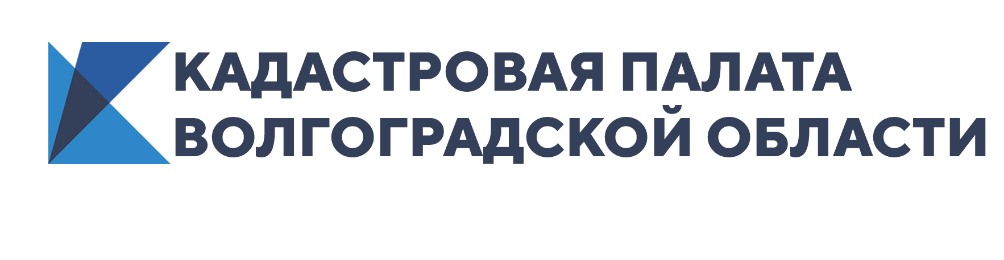 Кадастровая палата рассказала волгоградцам, как оформить права на загородную недвижимостьДо марта 2021 года волгоградцы могут оформить право собственности на садовый или дачный дом по упрощенной схемеВ 2019 году в России была продлена дачная амнистия – оформить права на недвижимость в упрощенном порядке можно до 1 марта 2021 года. Ранее действие дачной амнистии распространялось на объекты недвижимости, в том числе, расположенные на земельных участках под индивидуальное жилищное строительство (ИЖС), ведение личного подсобного хозяйства. Новая норма затрагивает только дачников и те объекты, которые построены на земельных участках, предоставленных для ведения садоводства.Правообладателям земельных участков, которые хотят оформить права на возведенные строения, необходимо представить только документ на землю и технический план строения. Для подготовки технического плана следует обратиться к кадастровому инженеру: он составит его на основании декларации или проектной документации на объект. Подать документы в орган регистрации прав граждане могут самостоятельно любым удобным способом – как в бумажном виде (лично обратившись в орган регистрации прав или в МФЦ или направив документы по почте с объявленной ценностью при его пересылке, описью вложения и уведомлением о вручении), так и в электронном. Также гражданину потребуется оплатить государственную пошлину за регистрацию права.«В то же время сохраняется действующий порядок для объектов недвижимости, которые расположены на землях под ИЖС. Оформление прав осуществляется при соблюдении уведомительного порядка, который предусмотрен Градостроительным кодексом России. Владельцу нужно направить в местную администрацию уведомление о планируемом строительстве с описанием параметров будущего объекта, а по его окончании – уведомление о завершении работ и приложить технический план здания. Если постройка соответствует установленным нормам, администрация выдаст заключение о соответствии заявленным характеристикам. Только после этого он может подавать документы для проведения кадастрового учета и оформления права собственности», – поясняет и.о. директора филиала кадастровой палаты по Волгоградской области Наталья Бирюлькина.Важно отметить, что до марта 2021 года уведомительным порядком правообладатель земельного участка вправе воспользоваться и для оформления жилого дома и жилого строения, строительство или реконструкция которого было начато без разрешения до августа 2018 года.Дачная амнистия продлила до марта 2022 года срок льготного бесплатного предоставления земельных участков, находящихся в публичной собственности и выделенных некоммерческим товариществам для ведения садоводства, огородничества или дачного хозяйства.Важный момент, зафиксированный в положениях обновленной дачной амнистии, – это обязанность органов власти информировать граждан об изменениях правил строительства на участках различных видов. Ответственный за взаимодействие Кадастровой палатыпо Волгоградской области со средствами массовой информации                                                                                            Елена Золотарева 